Flash Welpen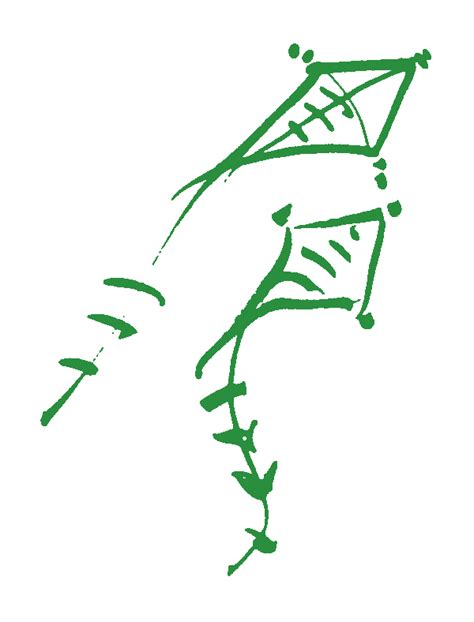 zaterdag 07/04	Al een weekje vakantie voorbij, nog eentje te gaan. We wensen 	jullie veel plezier en zullen jullie missen. GEEN ACTIVITEIT zaterdag 14/04	Waaaaaat?? De vakantie bijna voorbij??  Extra hard genieten van de 	laatste dagjes dus! Tot volgende week :) GEEN ACTIVITEITvrijdag 20/04	Eindelijk terug scouts, YES!!  Klaar voor een wel heel speciale 	avond? Alle takken komen samen om het begin van het laatste 	deeltje scoutsjaar te vieren. Om 6u30 worden jullie allen verwacht in 	Cinema Snekke! 8u30 einde activiteit. zaterdag 28/04 	Alweer een speciale dag? OHJA!! Tijd voor de grote kapoenen en 	welpen TAKDAG :D Samen met andere scouts doen we vandaag 	mega fantastisch leuke dingen! We spreken al af om 10u,( jaaa 	10uur  aan de lokalen van scouts sint jan Oostende, lindelaan, dus        	wees zeker optijd) tegen 17u zal het afgelopen zijn. Zorg 	voor een 	lunchpakketje en veel enthousiasme. Tot dan!KOEKEN! 6euro/doos      KOMOP WELPJES WE WILLEN KAMPCENTJES	→carré confituurtjes	→frangipanes	→mix: carré confituur, frangipanes, sigaartjes, strikjes  